Муниципальное дошкольное образовательное учреждение«Детский сад №23 с. Шурскол»Конспект непосредственно-образовательной деятельности по познавательному развитию: Тема «Синичкин день»для детей дошкольного возраста 4-5 летСоставила: воспитатель Базанова Екатерина Валерьевна высшая квалификационная категория Ноябрь 2021г.с. ШурсколКонспект непосредственно-образовательной деятельности Направление образовательной области: познавательное развитиеТема: «Синичкин день»Организация детей дошкольного возраста 4-5 лет (средняя группа в ДОУ)Цель: формирование умения у детей дошкольного возраста ориентировке на плоскости посредством мини-робота Bee-Bot (Умная пчела).Задачи:Обучающие: учить детей выполнять игровые задания посредством мини-робота Bee-Bot (Умная пчела). Формировать навыки счёта до 10.Развивающие: развивать познавательный интерес, внимание, наблюдательность, способность соотносить изменения в природе с жизнью птиц.Воспитательные: развивать умение работать в команде слаженно, дружно; способствовать развитию коммуникативных навыков детей.Ведущая образовательная область: познавательное развитие.Интеграция образовательных областей: речевое развитие, физическое развитие, социально-коммуникативное развитие, художественно-эстетическое развитие.Оборудование и материалы: программируемый мини-робот Bee-Bot (Умная пчела), маршрутные листы (карточки), самодельный коврик с зимующими птицами для работы с мини-роботом Bee-Bot (Умная пчела), наглядный материал: кормушка, зимующие птицы, воздушные шарики, медали для поощрения детей.Предварительная работа:игры - задания с мини-роботом Bee-Bot (Умная пчела).просмотр фильмов о зимующих птицах;наблюдение за птицами из окна, на прогулке; беседы «Зимующие и перелётные птицы», «Птицы нашего края» и т.д.чтение художественной литературы В. Бианки «Синичкин календарь», стихотворений о птицах, загадки про птиц и т.д.;дидактические игры «Кто как кричит», «Кто прилетел на кормушку»,подвижные игры «Наседка с цыплятами», «Воробышки и кот», «Птицы в гнездах».Методические приемы:художественное слово;игровая ситуация;объяснение;динамическая пауза;показ движений;вопросы детям; практические действия; рефлексия.Обогащение словаря: Мини-робот, вперёд, назад, влево, вправо.Ожидаемые результаты:– проявление интереса к познавательной  деятельности;– формирование умений и простейших навыков программирования мини-робота Bee-Bot (Умная пчела);– инициативность в общении со сверстниками и взрослыми; – применяют усвоенные знания о роли птиц в природе и жизни человека;– у детей положительный эмоциональный настрой в ходе и после образовательной деятельности.Ход образовательной деятельностиОрганизационный этапОрганизация детей в лаборатории «STEM-град».Давайте поздороваемся друг с другом.Утренний круг «Здравствуй!»– Здравствуй, солнце золотое!Здравствуй, небо голубое!Здравствуй, Матушка земля!Здравствуй ты и я!Крепко за руки возьмёмсяИ друг другу улыбнёмся.Воспитатель. Ребята, посмотрите вокруг, пчёлка Жужу пригласила нас в лабораторию, где можно узнать много интересного и познавательного.Давайте вспомним, в какое путешествие, мы уже отправлялись с пчёлкой Жужу. (Ответы детей: в страну геометрических фигур, в страну безопасности, в сказку «Колобок»). Хорошо. Сегодня пчёлка Жужу предлагает вам отправится в новое путешествие.Вы хотите туда отправиться? (Ответы детей)Посмотрите на мольберт, что это? (Это кормушка и птичка синичка)Правильно. А что любит кушать синичка? (Ответы детей: хлебные крошки, семечки, сало). Недавно у синички был праздник, какой? (Ответы детей: «Синичкин день»). Правильно, но посмотрите есть кормушка, синичка, а кого ещё не хватает? (Ответы детей: зимующих птиц) Давайте, вспомним каких зимующих и перелётных птиц вы знаете. (Дети рассматривают картинку с птицами и называют их). Очень хорошо, как много вы знаете.Динамическая паузаСкачет шустрая синица, (прыжки на месте на двух ногах)Ей на месте не сидится, (прыжки на месте на левой ноге)Прыг – скок, прыг – скок, (прыжки на месте на правой ноге)Завертелась, как волчок. (кружимся на месте)Вот присела на минутку, (присели)Почесала клювом грудку, (встали, наклоны головы влево-вправо)И с дорожки – на плетень, (прыжки на месте на левой ноге)Тири – тири, (прыжки на месте на правой ноге)Тень-тень-тень! (прыжки на месте на двух ногах)Пчёлка Жужу предлагает вам выбрать карточки с маршрутом. (Дети сами выбирают карточки). Приложение 2 Воспитатель. Я загадываю вам загадку (Приложение 1), а вы отгадываете, какую птичку мы будем приглашать на кормушку, но для начала давайте вспомним технику безопасности игры с мини-роботом Bee-Bot (Умная пчела).(Дети начинают двигаться по коврику, передавая ход следующему. Если у ребенка не получилось с первого раза точно выполнить задание, дать ему еще один шанс исправить свои ошибки. Помочь ему спланировать маршрут и (возможно, даже с небольшой помощью воспитателя, сверстников) получить ситуацию успеха!). РефлексияБеседа с детьми «Кто прилетел к синичке на кормушку» Приложение 3.(По итогу путешествия детям предлагается выбрать воздушные шарики: если было хорошее настроение, то дети берут красный шарик, если грустное, то зелёный.) Дети делятся своими эмоциями, какое настроение у них было во время путешествия.Воспитатель. Молодцы ребята, вы показали, что много знаете, поэтому пчёлка Жужу приготовила для вас медали. Приложение 3.Список литературы«STEM-образование для детей дошкольного и младшего школьного возраста». Парциальная модульная программа развития интеллектуальных способностей в процессе познавательной деятельности и вовлечения в научно-техническое творчество: учебная программа/Т.В. Волосовец и др. Волосовец Т.В, Маркова В.А., Аверин С.А.  – 2-е изд., стереотип. – М.: Бином. Лаборатория знаний, 2019. «ОТ РОЖДЕНИЯ ДО ШКОЛЫ» Инновационная программа дошкольного образования/ Под ред. Н.Е. Вераксы, Т.С. Комаровой, Э.М. Дорофеевой. – Издание пятое (инновационное), исп. И доп. - М.: Мозаика- Синтез, 2019.Баранникова Н.А., Программируемый мини-робот Bee-Bot (Умная пчела). Методическое пособие для педагогов дошкольных образовательных организаций Москва, 2014.Соловьева Е. В., Стрюкова О.Ю. Использование Лого Робота Пчелка в образовательном процессе. Методическое пособие. – М.: ИНТ, 2018. – с.84Скотников О. А., Мини-робот «Умная пчела»: Развитие пространственных представлений и алгоритмического мышления у детей 5 лет. Дошкольное воспитание, 2016, № 11, с. 85–89.ПРИЛОЖЕНИЕПриложени1Загадки про зимующих птицПриложение 2Карточки с маршрутом «Зимующие птицы»Кормушка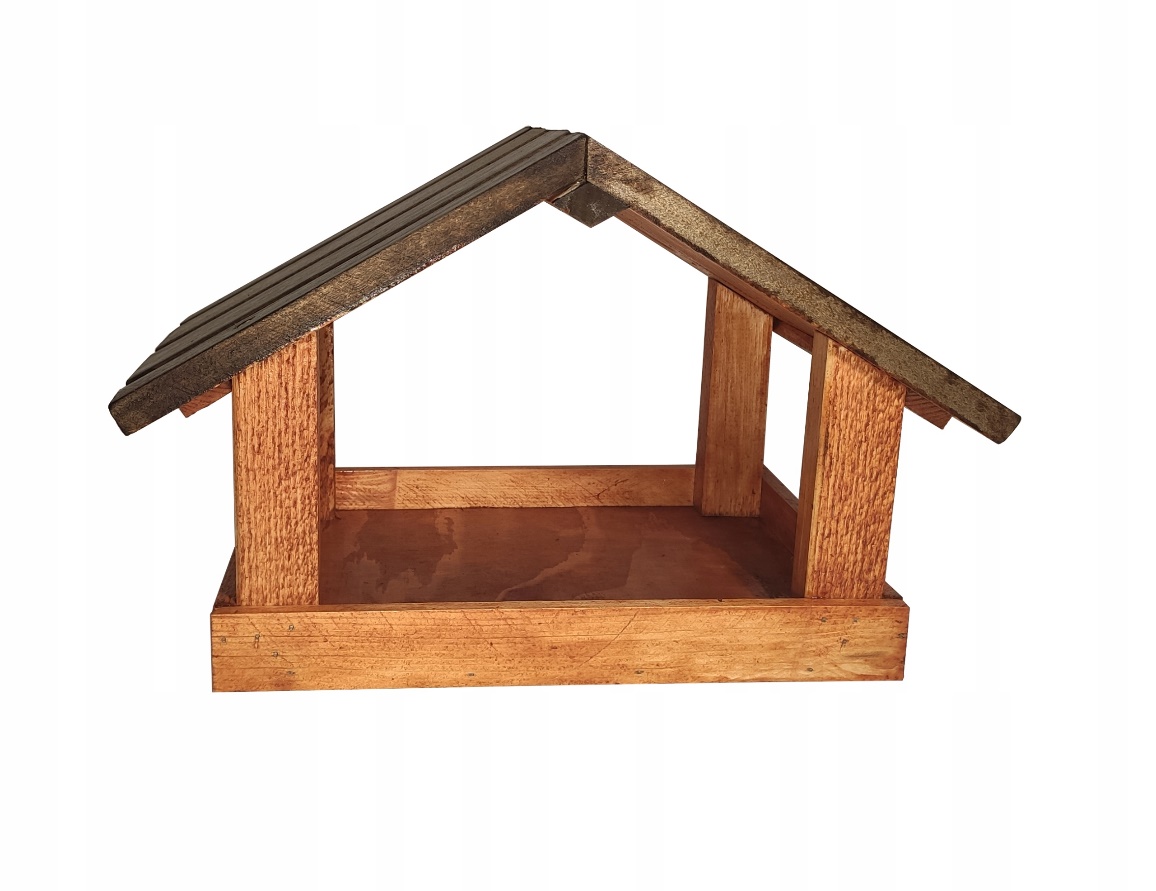 Приложение 3Рефлексия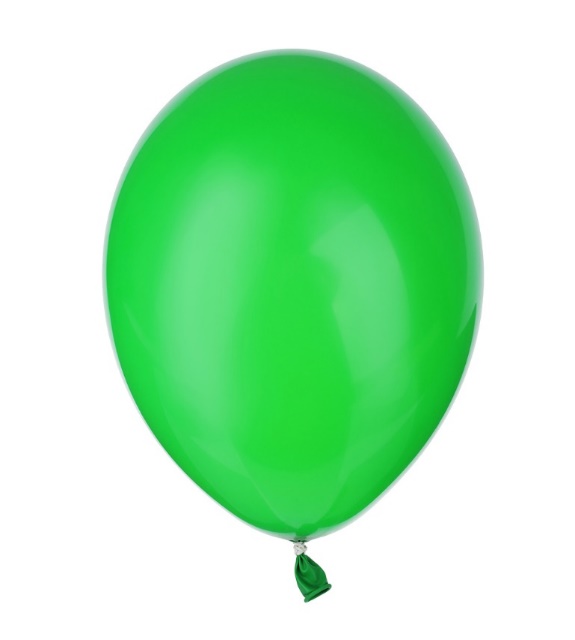 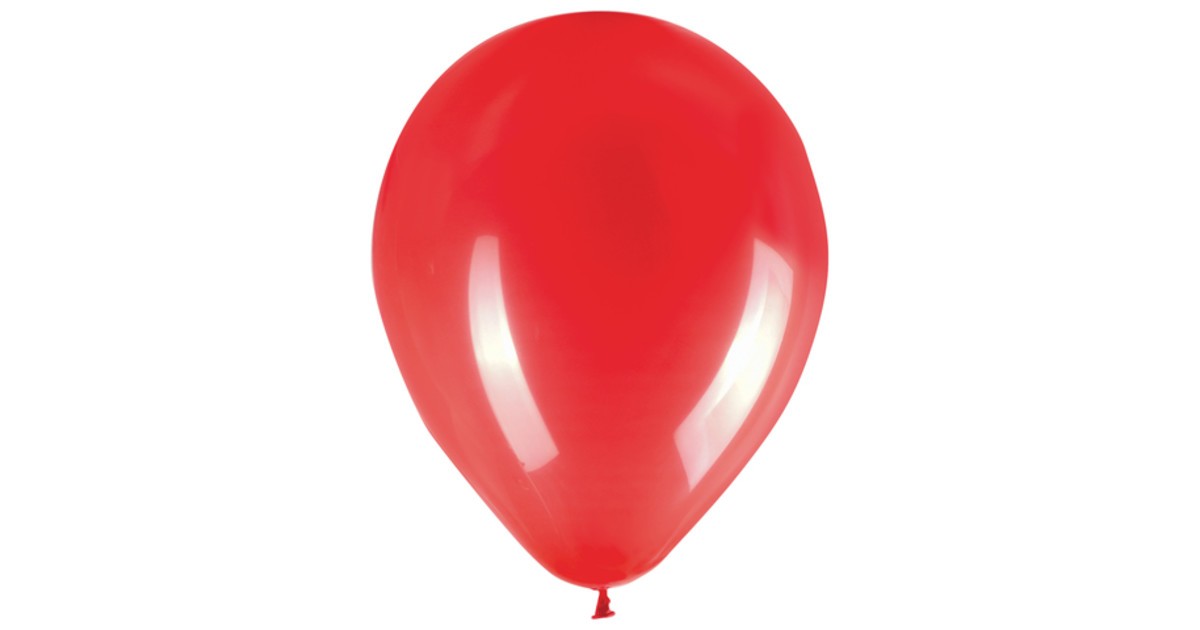 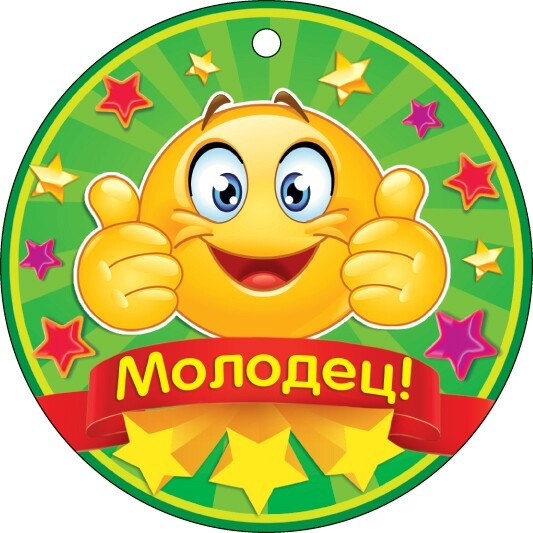 В зимний день
Среди ветвей
Стол накрыт
Для пернатых гостей. (Кормушка)В тёплый край не улетает,
На морозе распевает,
Эти птичка-невеличка
Называются …      (Синичка)Эта хищница болтлива,Воровата, суетлива,Стрекотунья белобока,А зовут её …      (Сорока)Всё время стучит,
Деревья долбит.
Но их не калечит,
А только лечит.  (Дятел)Зимой на ветках яблоки!Скорей их собери!И вдруг вспорхнули яблоки,Ведь это … (Снегири)Озорной мальчишкаВ сером армячишкеПо двору шныряет,Крохи подбирает … (Воробей)Синих крылышков красу Разглядеть нельзя в лесу, По сучкам порхает бойко С резким хриплым криком … (Сойка)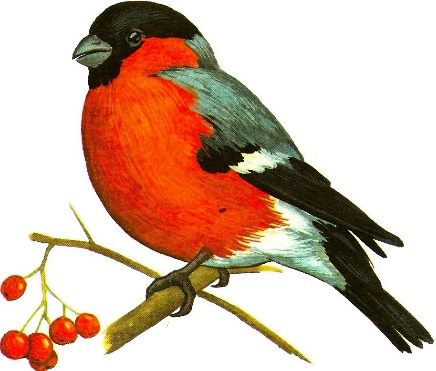 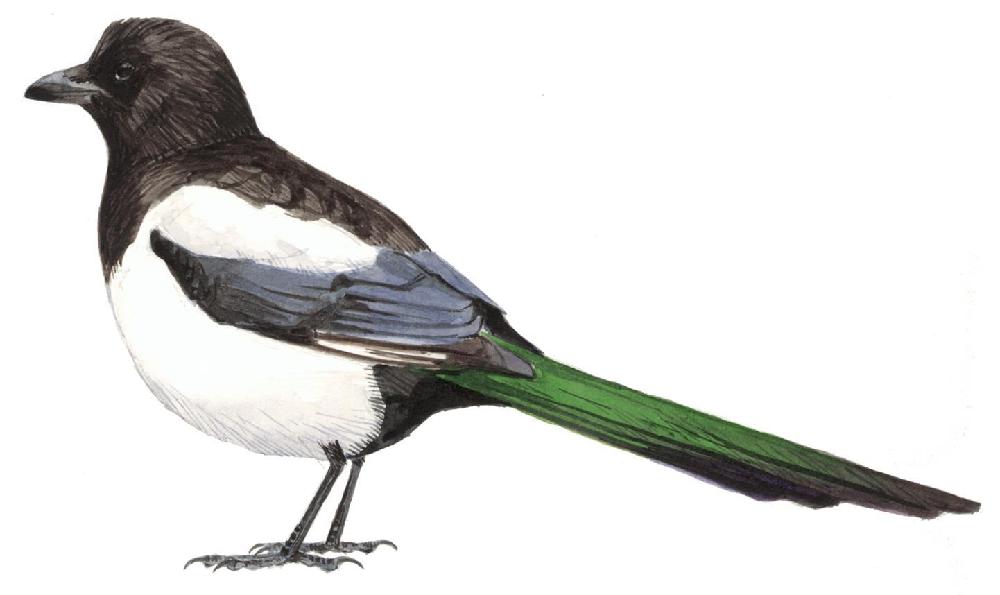 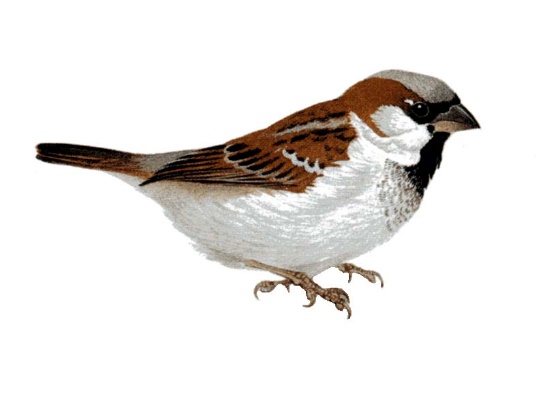 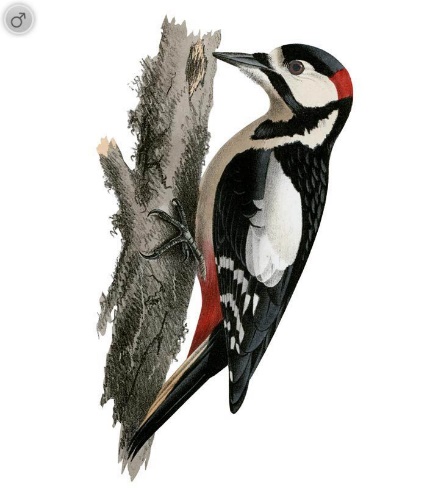 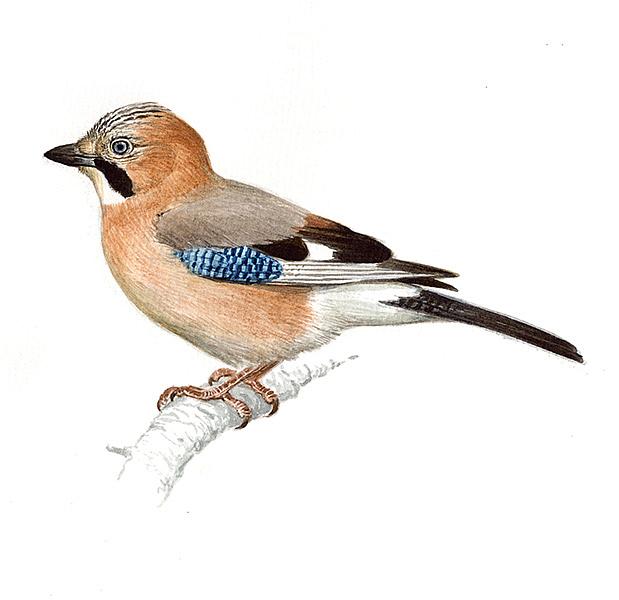 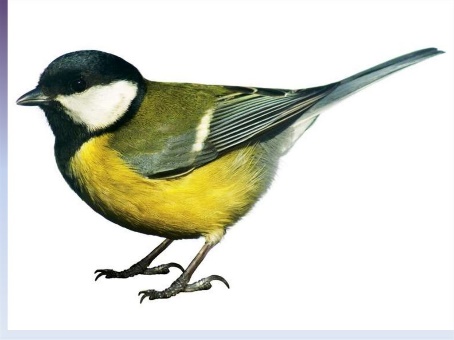 